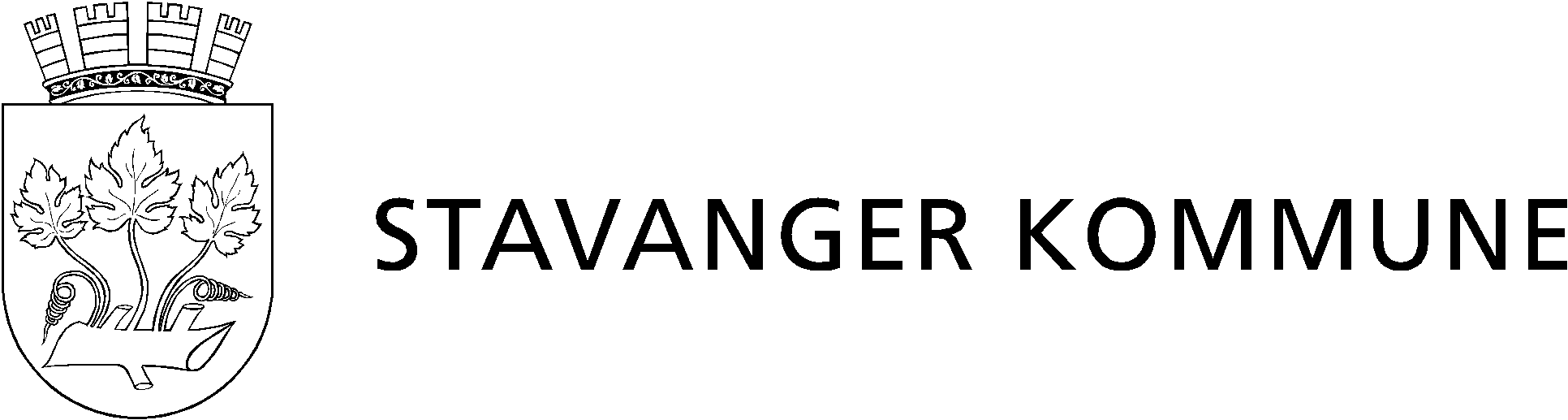 InnkallingGruppe: FAU Revheim skoleMøtested:Revheim skoleMøtedato/-tid:10.01.23 kl. 18.00Møteleder:RektorReferent: 10CDeltakere:En FAU representant fra hver klasseForfall:Meldes rektorKopi til:SakInnholdAnsvar1Godkjenning av innkalling og referatLeder2RefleksaksjonLeder/rektor3Nytt om 17 i bydelenLeder/rektor4Nytt fra skolenRektor5Nytt fra elevrådetRektor6Eventuelt